岳妇字〔2018〕20号〔2013〕21号关于转发《关于在全省村和社区“两委”换届中进一步做好妇女参选参政工作的通知》的通知各乡镇党委、政府、县直各单位：现将省委组织部、省民政厅、省妇联《关于在全省村和社区“两委”换届中进一步做好妇女参选参政工作的通知》转发给你们，请遵照执行。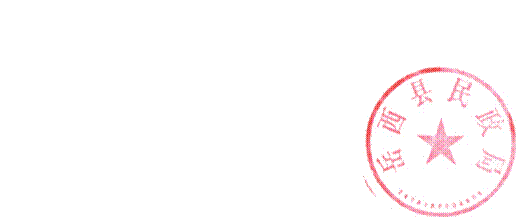 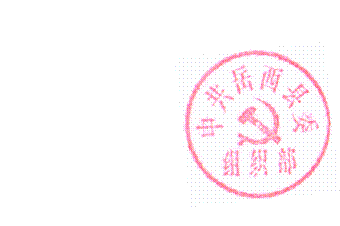 中共岳西县委组织部    岳西县民政局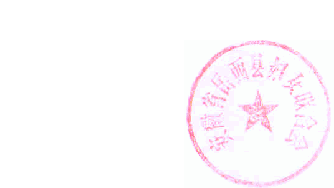 岳西县妇女联合会 皖妇〔2018〕30号关于在全省村和社区“两委”换届中进一步做好妇女参选参政工作的通知各市、县（市、区）委组织部、民政局、妇联：按照省委、省政府统一部署，今年5月至9月，全省村和社区“两委”同步进行换届。根据村民委员会组织法、城市居民委员会组织法及《安徽省妇女发展纲要（2011-2020年）》有关规定，现就做好换届选举中妇女参选参政工作通知如下：一、充分认识做好村和社区妇女参选参政工作的重要意义党的十九大报告强调要“坚持男女平等基本国策，保障妇女儿童合法权益”。推动妇女进入村和社区“两委”班子，提升妇女参选参政水平，是贯彻落实男女平等基本国策的必然要求，也是提升城乡基层治理水平的迫切需要，对于激发妇女参与城乡经济社会发展的积极性、主动性和创造性，夯实党执政的群众基础，维护社会和谐稳定具有十分重要的意义。目前，全省农村女党员、村党组织中女性成员比例不高，村委会中女性正职比例偏低，妇女后备干部缺乏等问题依然突出。各级组织、民政部门和妇联组织要进一步增强做好村和社区“两委”换届中妇女参选参政工作的责任感和紧迫感，真正把推动妇女进入村和社区“两委”班子作为换届选举工作的一项重要任务，切实保障妇女合法权益，推动男女平等基本国策落到实处。二、全力保障村和社区妇女参选参政目标顺利实现省委办公厅、省政府办公厅转发的《省委组织部、省民政厅关于做好全省村和社区“两委”换届工作的意见》明确提出，要“注重选拔优秀妇女同志进入村和社区‘两委’班子，村民委员会成员中应当有女性成员，村‘两委’正职女性比例比上届有所提高”。各地各有关部门要围绕落实《意见》提出的目标要求，结合实际研究制定推动妇女参选参政的工作方案和具体措施,引导党员群众把符合条件的妇联主席等推荐提名为村“两委”班子成员候选人，确保村民委员会成员候选人中至少有1名女性，注重选拔妇女担任村“两委”正职，实现村“两委”正职女性比例比上届有所提高，力争使村委会正职女性比例达到10%以上；社区妇联主席一般由社区“两委”女性成员兼任。要加强宣传引导，注重通过多种形式大力宣传妇女进入村和社区“两委”班子的重要意义、政策要求及优秀妇女典型，使广大党员群众了解、熟悉优秀妇女，为妇女参选参政营造良好社会环境。三、扎实推动未换届的村和社区妇联与村和社区“两委”同步换届按照《妇女联合会农村基层组织工作条例》《妇女联合会城市街道、社区基层组织工作条例》规定，村和社区妇联换届要与村（居）民委员会换届同步进行。2017年，全省统一开展了村妇代会改建妇联工作，大部分村妇联进行了换届。各级妇联组织要按照村和社区“两委”换届工作统一部署，督促尚未换届的村和社区妇联及时换届，原则上在村和社区“两委”换届后一个月内完成。换届中，要推动基层妇联组织创新发展，注重优化人员结构，积极吸纳辖区内各方面、各领域有能力、有热情、有影响力、妇女群众信赖的女性担任村（社区）妇联副主席（含兼职）或执委，切实加强妇联班子建设，延伸妇女工作手臂。四、切实加强对妇女参选参政工作的组织领导各级组织、民政部门和妇联组织在村和社区“两委”换届中，要高度重视妇女参选参政工作，加强沟通配合，建立协调联动机制和情况通报制度，及时研究解决重点难点问题，切实加强组织领导和工作指导。要坚决避免对妇女的任何歧视和不公正待遇，将性别平等充分体现到村和社区“两委”换届工作全过程，对利用宗族、宗教、宗派势力给妇女参选、当选设置障碍的，要依法制止、严肃处理。各级妇联组织要把握契机，主动作为，有针对性地做好村和社区妇联主席、女党员、女大学生村官、女致富能手、女社会工作者等优秀妇女的组织动员、选前培训、推荐引导等工作，切实提高她们的竞争意识和竞争能力。换届结束后，各级组织、民政部门和妇联组织要及时跟进村和社区“两委”女干部和村（居）民女代表的教育培训工作，帮助她们提高思想政治素质和履职尽责能力。要注重加强各类女性人才的培养使用，畅通女干部的来源渠道，不断扩大和优化各类女性人才队伍。中共安徽省委组织部        安徽省民政厅安徽省妇女联合会中共岳西县委组织部岳西县民政局岳西县妇女联合会文件中共安徽省委组织部安徽省民政局安徽省妇女联合会文件